ข่าวประชาสัมพันธ์TONI&GUYเปิดตัว 2 แบรนด์แอมบาสเดอร์มาดเก๋ ผู้นำเทรนด์ทรงผมประจำซีซั่นสปริง / ซัมเมอร์นี้ให้คุณได้มีลุคสุดยูนีคไปพร้อมกับพลอย หอวัง และ คิด เบญจรงคกุลณ “TONI&GUY My Style Studio”10 มีนาคม 2559 – กรุงเทพฯ – “บริษัท ยูนิลีเวอร์ ไทย เทรดดิ้ง จำกัด” – TONI&GUY ผู้นำเทรนด์ทรงผมระดับโลก เปิดตัวแบรนด์แอมบาสเดอร์มาดเก๋ พลอย หอวัง และ คิด เบญจรงคกุล ขึ้นแท่นผู้นำเทรนด์ทรงผมสุดยูนีค ที่จะมาอัพเดทเทรนด์และสาธิตการจัดแต่งทรงผมสุดชิคที่บ่งบอกถึงสไตล์ของทั้งสองรับแฟชั่นสปริง/ซัมเมอร์ 2016 นี้ ไม่ว่าจะเป็น CASUALLY FAB ทรงผมสวยเก๋รับซัมเมอร์ พร้อมซีเคร็ทไอเท็มอย่าง CASUAL MATT TEXTURE DRY SHAMPOO หรือจะเป็นทรง EFFORTLESSLY SLEEK หล่อเนี๊ยบ ด้วย MEN STYLING CLAY อีกทั้งพบกับเซเลบริตี้ลุคชิคมาดเก๋ และแฟชั่นโชว์สุดเอ็กคลูซีฟจากนายแบบนางแบบแนวหน้า ที่มาเติมสีสัน พร้อมแนะนำเคล็ดลับการครีเอทลุคของตัวเอง ภายในงาน TONI&GUY My Style Studio ณ ชั้น 5 เซ็นทรัล เอ็มบาสซีสำหรับซีซั่นสปริง/ซัมเมอร์นี้ TONI&GUY ผลิตภัณฑ์สไตล์ลิ่งที่ช่วยเผยความเป็นตัวคุณด้วยลุคที่โดดเด่น ได้เผยโฉม 2 แบรนด์ แอมบาสเดอร์มาดเก๋มีสไตล์ อย่าง พลอย หอวัง และคิด คณชัย ผ่านแฟชั่นสตูดิโอสุดเอ็กคลูซีฟ “My style studio” ที่ทั้งสองจะมาอัพเดทเทรนด์ฮิตทรงผมฮอต พร้อมเคล็ดลับในการจัดแต่งทรงผมของตัวเองให้ดูมีสไตล์ได้อย่างไรบ้าง มาดูกันเลยดีกว่า!พลอย หอวัง - My style is CASUALLY FAB 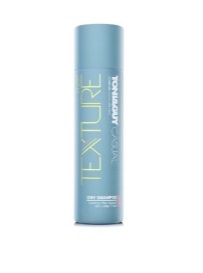 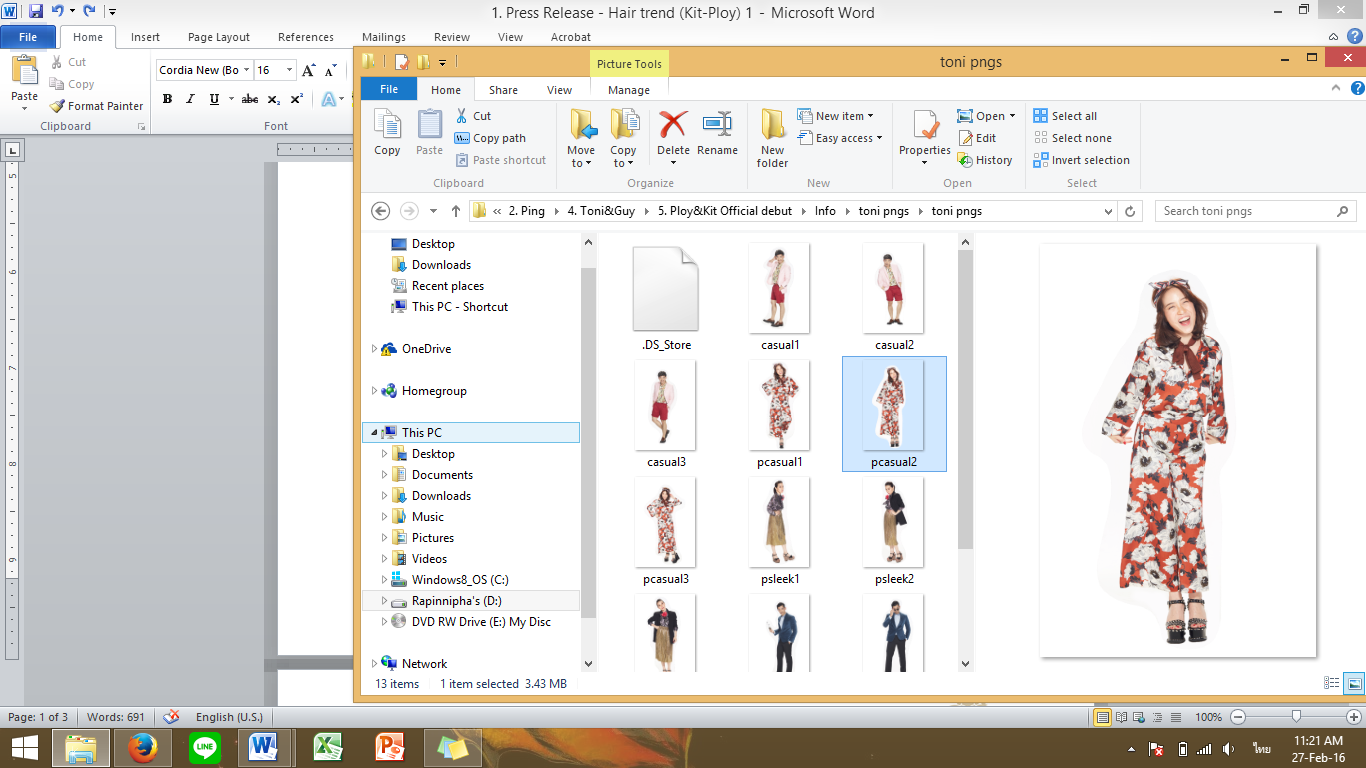 ทรงผมสุดชิค ที่จะบ่งบอกถึงความดูดีมีสไตล์แบบชิลๆของพลอย ไม่ว่าจะทำอะไรหรือจะไปเที่ยวที่ไหนในช่วงซีซั่นนี้ พลอยก็มั่นใจได้ว่าผมของพลอยนั้นจะดูดีมีวอลลุ่ม พร้อมมิกซ์แอนด์แมทช์กับเสื้อผ้าได้อย่างหลากหลายเคล็ดลับในการจัดแต่งทรง CASUALLY FAB ของพลอยคือ “พลอยมีซีเคร็ทไอเอ็มอย่าง CASUAL MATT TEXTURE DRY SHAMPOO ที่ช่วยเพิ่มวอลลุ่มให้กับทรงผมในทุกการสไตล์ลิ่ง และสามารถทำได้เองง่ายๆ เพียงก้มหัวลงต่ำ ฉีด CASUAL MATT TEXTURE DRY SHAMPOO ลงไปที่เส้นผม พร้อมขยำให้ทั่ว หลังจากนั้นเป่าให้แห้ง เพื่อล็อควอลลุ่มให้ทรงผมอยู่นานมีสไตล์ได้ทั้งวัน”คิด คณชัย - My style is EFFORTLESSLY SLEEK 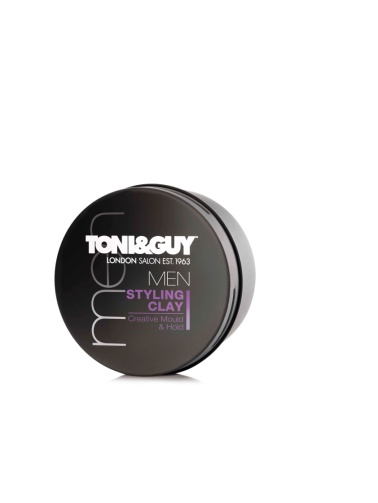 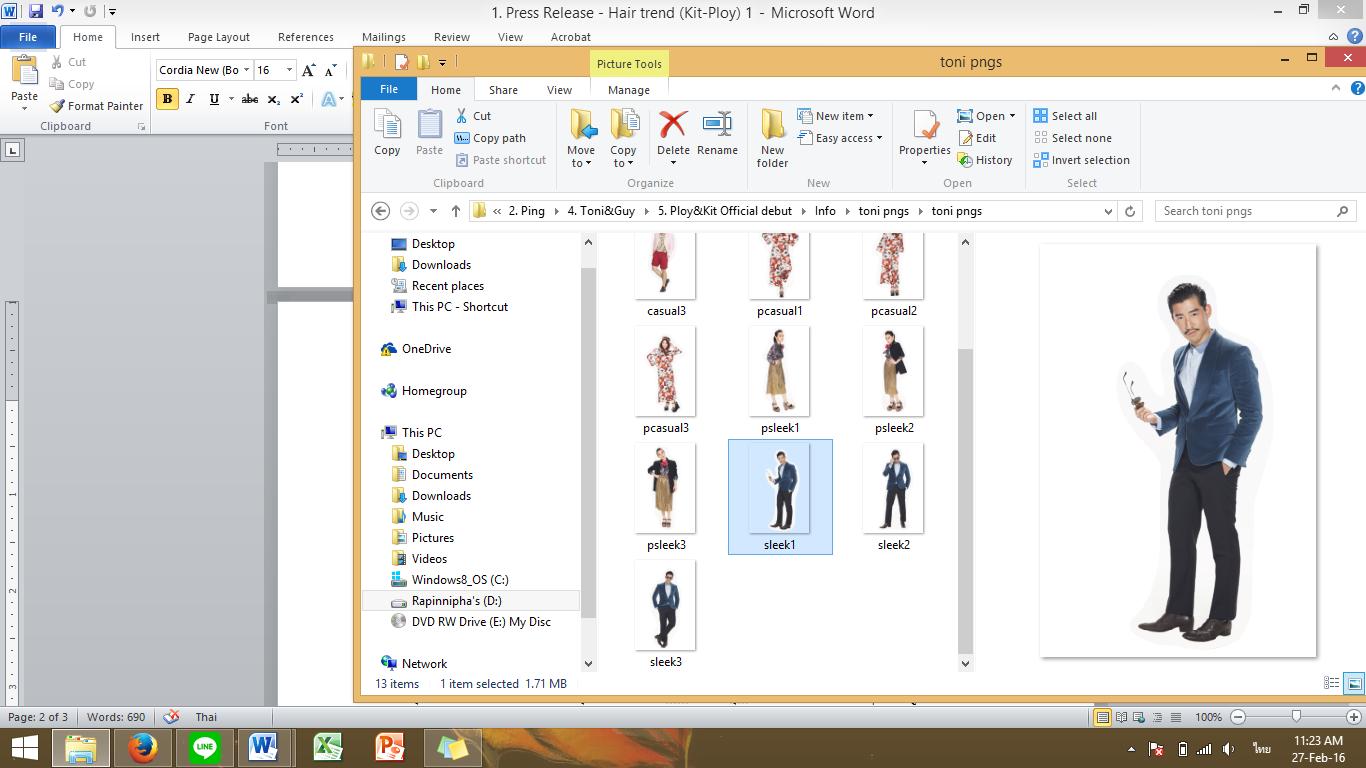 หล่อเนี๊ยบ มีสไตล์ในแบบคิดกับทรงสลีค เรียบง่าย มันเงา ที่ช่วยเสริมให้ลุคดูโดดเด่นมากขึ้น รับรอง! ไม่ว่าจะงานไหน หรือควงกับใครก็มั่นใจได้ว่า ผมของคิดจะถูกฟรีซให้อยู่ทรงและดูดีมีสไตล์ได้ทั้งวันอย่างแน่นอนเคล็ดลับในการจัดแต่งทรง EFFORTLESSLY SLEEK ของคิดคือ “ด้วยไอเท็มตัวโปรดสำหรับการสไตล์ลิ่งของคิด อย่าง MEN STYLING CLAY ที่คิดใช้เป็นประจำเพื่อเสริมลุคให้เนี๊ยบเป๊ะง่ายๆ เพียงแค่วอร์มเนื้อของ MEN STYLING CLAY ลงบนฝ่ามือในปริมาณที่พอเหมาะ และลูบไล้ให้ทั่วเส้นผม หรือจะใช้หวีช่วยปัดทรงให้ดูเนี๊ยบขึ้นก็ได้”ข้อมูลผลิตภัณฑ์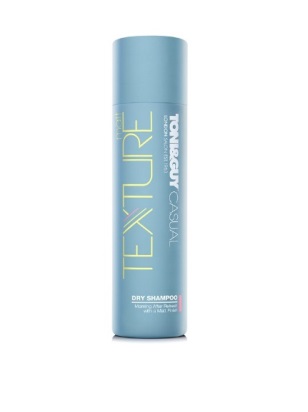 Casual Matt Texture Dry Shampoo ดราย แชมพู สูตรใหม่ ตอบโจทย์ไลฟ์สไตล์ชีวิตยุคใหม่ และสะดวกยิ่งขึ้น ด้วยการฉีดดราย แชมพูเพื่อดูดซับความมันบริเวณหนังศีรษะและโคนผม และยังช่วยสร้างเท็กซ์เจอร์เนื้อแมทท์ให้กับเส้นผม ทำให้ผมดูพองฟูหนา มีวอลลุ่มมากยิ่งขึ้น เหมาะสำหรับเตรียมความพร้อมให้เส้นผมก่อนการสไตลิ่งในแต่ละวันMen Styling Clay เคลย์จัดแต่งทรงผมที่มีเท็กเจอร์แบบด้าน ทำให้การจัดทรงชัดเจน ไม่มันเงา อยู่ทนนานตลอดทั้งวันด้วยความโฮล์ดของเนื้อเคลย์ในระดับสูง ที่จะช่วยให้การจัดแต่งทรงผมเป็นเรื่องง่ายยิ่งขึ้น ด้วยการฟรีซทรงผมให้อยู่มัด จับความมั่นใจให้อยู่ตัว เพื่อเสริมความคมเข้มในแบบฉบับคุณให้ดูเด่นมีสไตล์ยิ่งกว่าใคร ผลิตภัณฑ์ TONI&GUY วางจำหน่ายแล้ววันนี้ ณ ห้างสรรพสินค้าชั้นนำทั่วประเทศ ดูสาขาที่จำหน่าย หรือติดตามโปรโมชั่นเพิ่มเติมที่ www.facebook.com/hairmeetwardrobeth **ราคาอาจแตกต่างตามนโยบายและการร่วมรายการลดราคาของร้านค้า**-------------------------------------------------------------------    สำหรับสื่อมวลชน สอบถามข้อมูลเพิ่มเติมได้ที่ บริษัท รพินท์นิภา จำกัด (ที่ปรึกษาประชาสัมพันธ์ TONI&GUY)รพินท์นิภา เกียรติธนฉัตร์   โทร.089-500-6913                                               นันท์นภัส สุขปรีดี              โทร.086-636-2493  ชาญชัย เมธาชูโชค            โทร.081-454-8749 